D.E.S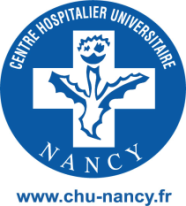 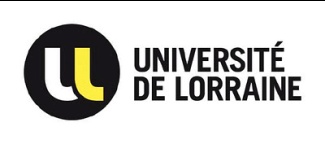 D’INNOVATION PHARMACEUTIQUE ET RECHERCHEINTER-REGION LORRAINEPROPOSITION DE MAQUETTE A VISEE RECHERCHE20..-20..Champs thématiques : NOM - Prénom du candidat : NOM du tuteur agréé : NOM du co-tuteur : NOM du laboratoire : Concours d'internat Région Nord :Année de réussite : 20.. 	      		  Classement filière IPR inter région Nord-Est  Objectif professionnel : Diplômes préparés :Formation initiale : * Enseignements théoriques : 2008 - 2009 : 2007 - 2008 : 2006 - 2007 : 2005 - 2006 : 2004 - 2005 : * Enseignements pratiques :2008 - 2009 : 2007 - 2008 :2006 - 2007 : 2005 - 2006 : Maquette proposée pour les 8 semestres d'internat :- 1ère année (201.-201.)Semestre 1 : Semestre 2 : - 2ème année (201.-201.)Semestre 3 : Semestre 4 :- 3ème année (201.-201.) Semestre 5 : Semestre 6 :- 4ème année (201.-201.) Semestres 7 :  Semestres 8 : - 5ème année (201.-201.) Nancy, le     201.L’interne,                                                                             Le directeur de thèse, Le co-directeur de thèse, Le coordonnateur IPR, Pr. Jean-Yves JOUZEAU             		  Le Doyen, Dr. Francine PAULUSAdopté par le conseil de Faculté du 